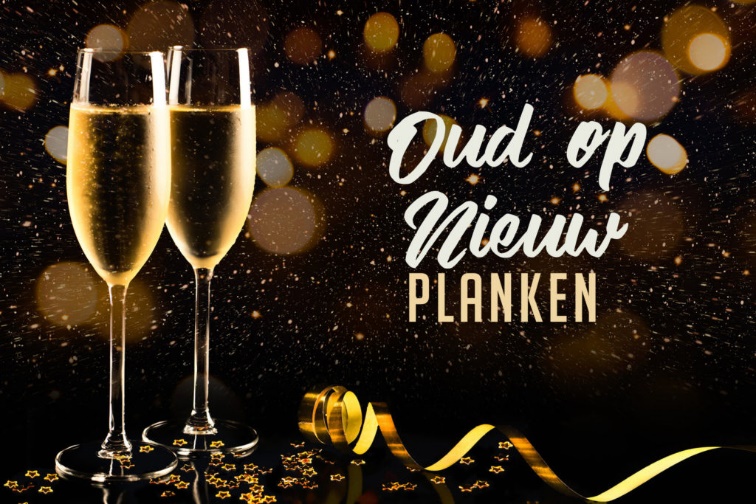 Oud op nieuw planken: Op 24 en 31 december kunt u enkel onderstaande planken bestellenLuxe hapjesplank De luxe hapjesplank bestaat uit 10 luxe hapjes per persoon Prijs per persoon voor 10 luxe hapjes 18,50(volw)( min. 4 personen), prijs voor 7 luxe hapjes 12,50 ( kind). U kiest dezelfde hapjes voor uw gezelschap. De hapjes worden in luxe cateringdozen aan u meegegeven( zonder extra kosten) Laat u de keuze aan ons over dan krijgt u er een extra verrassing bij. U heeft de keuze uit de volgende hapjes(volw)                                                                       Vitello tonnato/Viscoctail / carpaccio met truffelmayonaise/gambaspiesje/kipstukjes met satemarinade/Gerookte zalm met roomkaas/ Beenham met een beenhamsausje/gehaktballletjes met saus/mozzarella tomaat spies/ kipfilet rolletje met ananasroomkaas /Kipcoctail/ Eetbare lepel met truffelroomkaas/ham meloen/ vers fruitsalade / knoflookchampignons./Sushi)( + 0,50 cent pp)( dubbele hapjes zijn ook mogelijk)U heeft de keuze uit de volgende hapjes(kind)                                                                Bladerdeeg met knakworstje/poffertjes met banaan en dipje/ham met meloen/fruitcoctailtje/kipcoctailtje/viscoctailtje/kipspiesje/spiesje met gehaktballetjes/mini pizza( nog zelf afbakken)/mini broodje “hamburger”/mini worstenbroodjes( zelf afbakken)zoetigheid(dubbele hapjes zijn ook mogelijk)De hapjes worden allemaal in biologisch afbreekbare bakjes gemaakt, in feeststijl aangekleed en uitgeleverd. De bakjes hoeven niet retour en kunnen dus weggegooid worden( bij het gft afval)Extra bij te bestellen: Stokbrood met diverse smeersels 1,50 per persoon( minimaal 4 personen).Startersplankje met olijven/nootjes/charcuterie/kaasjes en feestdagen chocolade: 17,50 per plankje( 4 tot 6 personen)Soepje met soepgarnituur keuze uit zoete tomatensoep met prei en gehaktballetjes of pompoensoep: 3 euro per persoonZoete hapjes zoals mini appelpunt, mini chocoladetaartpunt, mini bosvruchtenbavaroise punt, macaron, donut, petit fourtjes, glaasjes oreoparfait, glaasje stroopwafelmousse, brownie. Hier is geen keuze in te maken maar te bestellen in een mix die door ons wordt samengesteld: 10 stuks: 15,00 euro 15 stuks: 22,50 euro 20 stuks: 30,00 euro 25 stuks: 37,50 euro 30 stuks: 45,00 euro 35 stuks: 50,00 euroGaat u met een groter gezelschap oud en nieuw vieren( vanaf 10 personen) en wilt u weten welke mogelijkheden wij nog meer hebben dan kunt u ons mailen op info@dehapjesplankvanank.nl